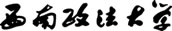 本科毕业论文学    院：                专    业：                姓    名：                学    号：                指导教师：                二0   年   月   日诚信声明本人郑重声明：本人所呈交的毕业论文，是在导师         的指导下独立研究取得的成果。毕业论文中凡引用他人已经发表的成果、数据、观点等，均已明确注明出处。除文中已注明引用的内容外，不包含任何其他个人或集体已发表的论文。若有抄袭，愿承担相关后果与法律责任。                              毕业论文作者签名:                    签字日期：       年   月   日毕业论文版权使用授权书本毕业论文作者完全了解西南政法大学有关保留、使用毕业论文的规定。即：学校有权保留所送交的论文，允许论文被查阅和借阅，可以公布论文内容，可以采用影印、缩印或扫描等复制手段保存论文，可以向有关部门和机构送交论文的纸质复印件和电子版本。    本毕业论文属于：□1.保密，在     年解密后适用本授权书                    □2.不保密   （请在以上相应方框内打“√”，但若保密，需提前向教务处申请核准）毕业论文作者签名:                 导师签名:签字日期：     年  月  日         签字日期：     年  月  日